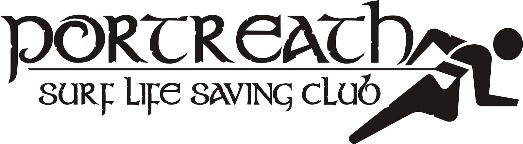 Portreath SLSC 10 Person Member Activity Plan 2021Rules to be put in place to enable 10 person member activity, this needs to be adhered to by ALL members:All club members to attend each session changed and ready to participate, there will be no access to the club or changing rooms however toilets may be used. Please only use the disabled toilets as the changing rooms are out of bounds, this is in an effort to reduce the amount of cleaning needed. Please arrive and leave promptly at your sessions start/finish times.When using toilets, one person at a time, sanitize hands on entering the building, wipe all touched surfaces after use and wash hands. Session lead to ensure toilets high touch surfaces have been cleaned before and after session using spray or wipes.Removing craft from the store will be done by a nominated kit lead. They must ensure they use the hand sanitiser on entry and that they are the only person in the craft store. The equipment must be taken outside and decontaminated 10 minutes prior to use. Please ensure that the roller shutter remains up throughout the session to aid ventilation and if needed the board room door is opened. The decontamination area is in front of the wood fenced bin store.  After the session the bubble/session lead is to ensure the equipment is taken to the decontamination area. The kit lead will again carry out the procedure at least 10 minutes before the next bubble or it is put in the craft store if no longer needed. (Any private craft can be removed from the club by the owner as long as the bubble lead ensures the ‘one person only’ rule is applied).Level 2 coach responsible for session to ensure that all high touch surfaces to be sanitised before locking the club i.e. surf craft, buoys/cans, paddles, outside shower button, roller shutter door switches (both), light switches and door handles.‘Bubble’ leads to prompt C-19 questions as follows;1. Have I had flu like symptoms in the last 7 days?2. Does any of my household have flu like symptoms?3. Have I been in close contact with anyone in the last 14 days that displayed flu like symptoms?Every session must have a responsible person nominated to manage the covid risks i.e able to run the decontamination process if needed. Laminated guide to show deacon area set up.The contents of this plan will be put on the club website as well as sent via email to every member to inform them of how the sessions are running and as a reminder that the club’s facilities are still not to be used.As with the last years 6 person bubbles the online booking system is to be kept active to ensure correct numbers and to plan for equipment needs. Please ensure your coach knows you intend to participate before the session. The level 2 coach is to ensure the register for each session is kept in a safe place in order to aid contact tracing if needed.The 2 metre rule is adhered to and regular reminders issued.Jack Johns is the Club COVID-19 Safety Officer and has attended the online training.  Risk assessment attached to this plan.LOP and EAP attached to this plan.National Safety Guide adhered to when managing and running sessions.The Club will provide a safe place within the current restrictions by requesting that all coaches complete online safeguarding training https://www.slsgb.org.uk/?s=safe+guarding. At present the use of all other club services/access is suspended.Prompt all nipper/youth/senior and masters managers to ensure all Portreath SLSC members are up to date with their necessary competencies. C-19 lifeguard/lifesaver update completed on Myagi by those giving safety cover after acceptance of this plan by SLSGB.It is important to highlight that any personal equipment stored at the club is ONLY accessed on that individual’s specific training night. If this is not acceptable members have been asked to remove their equipment from the club.The club will be accessible for C-19 safety cover update and beach lifeguard training only at present. Date and time to be confirmed and will be outside of training nights. There will be no kitchen facilities available. The toilet area will be accessible but will be strictly limited in terms of access i.e one person at a time and authorised by the Trainer/Assessor. Participants will be required to arrive no earlier than 5 minutes before the start of the training. The training will take place upstairs where we can accommodate the social distancing rules due the large space available. The environment will be set out prior to the group attending with chairs set at 2m distance. Hand sanitiser will be available to the entry point and members will be required to use this whenever they enter or exit the building. The Trainer Assessor will be responsible for cleaning all equipment before and after use. The building will be made C-19 safe before and after the training. This will involve decontaminating all high risk surfaces i.e light switches, door handles and chairs. The toilet facilities will also be cleaned before and after the training. There will be detergent wipes available in the toilets for each individual to decontaminate the surfaces between use.